WEDNESDAY, JULY 17 THURSDAY, JULY 18 
FRIDAY, JULY 19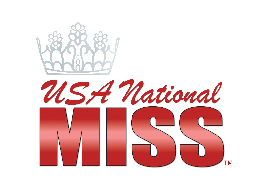 
2024 USA National Sweetheart ScheduleEventTimeLocationAttire/InstructionsJr. Princess/Princess/Preteen Sweetheart Registration and Open Stage Rehearsal8:30pm-10:30pmWindsong BallroomCheck in and practice the walking pattern on stageEventTimeLocationAttire/InstructionsJr. Princess Check in9:30amDressing RoomJr. Princess Competition & Crowning10am-12:30pmWindsong BallroomRunway is first, followed by gownPrincess Check in1pmDressing RoomPrincess Competition & Crowning1:30pm-4pmWindsong BallroomRunway is first, followed by gownPreteen Check in4:30pmDressing RoomPreteen Competition & Crowning 5pm-7:30pmWindsong BallroomRunway is first, followed by gownJr. Teen/Teen/Miss Sweetheart Registration and Open Stage Rehearsal8:30pm-10:30pmWindsong BallroomCheck in and practice the walking pattern on stageEventTimeLocationAttire/InstructionsJr. Teen Check in9:30amDressing RoomJr. Teen Competition & Crowning10am-12:30pmWindsong BallroomRunway is first, followed by gownTeen Check in1pmDressing RoomTeen Competition & Crowning1:30pm-4pmWindsong BallroomRunway is first, followed by gownMiss Check in4:30pmDressing RoomMiss Competition & Crowning5pm-7:30pmWindsong BallroomRunway is first, followed by gown